xxxxxxxxxxxxxxxxxxxxxxxxxxxxxxxxxxxxxxxxxxxxxxxxxxxxxxxxxxxxxxxxxx2014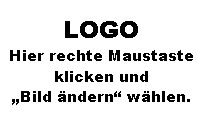 xxx2014xxx2014xxx2014xxx2014xxx2014xxx2014